OPGAVEFORMULIER STUDIEREIS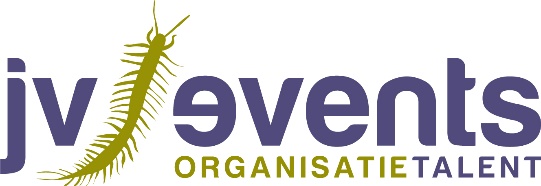 Tenaamstelling
De (voor)naam op vliegtickets en op visa dienen exact overeen te komen met de gegevens in uw paspoort. Controleer of wij op uw bevestiging dit juist hebben weergegeven en meldt eventuele onjuistheden direct aan JV-events. Indien blijkt dat documenten niet volledig gelijk zijn kan de luchtvaartmaatschappij u weigeren. Wij zijn niet aansprakelijk voor kosten voortvloeiend uit het opnieuw moeten afgeven van deze documenten of gevolgen die dit voort zou kunnen brengen.*  De toeslag voor een 1-persoonskamer is € 100,00 Algemene voorwaardenOp deze reis zijn de algemene reisvoorwaarden van JV-events van toepassing.Opgemaakt, d.d.                                                   te     1a. Algemene gegevens deelnemer 11a. Algemene gegevens deelnemer 1Achternaam1e Doopnaam op paspoort of IDRoepnaamGeboortedatumAdresPostcodeWoonplaatsE-mail adresTelefoonnummer / mobielPaspoort / ID nummerGeldigheidsdatumNationaliteit1b. Algemene gegevens deelnemer 21b. Algemene gegevens deelnemer 2Achternaam1e Doopnaam op paspoort of IDRoepnaamGeboortedatumAdresPostcodeWoonplaatsE-mail adresTelefoonnummer / mobielPaspoort / ID nummerGeldigheidsdatumNationaliteit2. Reis2. ReisBestemming OekraïnePeriode9 t/m 12 maart 2018ReissomAfhankelijk van vliegticket tussen € 575,00 - € 600,00OpstapplaatsDüsseldorfReissom inclusief:Vervoer reisVerblijfMaaltijdenExclusief drank tijdens dinerExcursiesBetaling Binnen 14 dagen na het tot stand komen van de overeenkomst3. Bijzonderheden3. BijzonderhedenReisverzekering afgesloten (verplicht)JaNeeAnnuleringsverzekering afgeslotenJaNeeGewenste kamersoort1-persoons*2-persoons DieetwensenOverige wensen